        Bosna i Hercegovina              	                                                                Bosnia and Herzegovina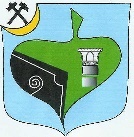  Federacija Bosne i Hercegovine		                 Federation of Bosnia and Herzegovina    Zeničko-Dobojski Kanton                                                                                 Zenica-Doboj Canton         OPĆINA BREZA	                                                                               MUNICIPALITY OF BREZA         Općinski načelnik                                                                                           Municipality majorSlužba za privredu    Broj: 02/1-04-248/21Breza, 09.02.2021. godineOPĆINSKO VIJEĆE BREZA-SLUŽBA OPĆINSKOG VIJEĆA -Predmet: Odgovor na postavljenu vjećničku inicijativu:     	  Na sjednici Općinskog vijeća Breza održanoj dana 28.01.2021.god. vijećnik Sokić Dževahid je podnio inicijativu da se donese Odluka o izdvajanju podružnice Potkraj iz sastava MZ Mahala i formira zasebna MZ Potkraj- Kahve.            U vezi pokrenute inicijative dajemo sljedeći odgovor: Odlukom o usklađivanju odluka o osnivanju mjesnih zajednica Općine Breza, zakonom o principima lokalne samouprave u Federaciji BiH i Statutom Općine Breza, na području Općine Breza je osnovano 14 mjesnih zajednica. Područje mjesne zajednice Mahala obuhvata  naseljena mjesta: Mahala, Bulbulušići, Kamenice, Kahve, Potkraj, Smailbegovići, Založje i Krčevine. Mjesna zajednica Mahala ima dva mjesna područja, mjesno područje Mahala kojem pripadaju naselja Mahala, Smailbegovići, Založje, Krčevine i mjesno područje Kamenice kojem pripadaju naseljena mjesta: Kamenice, Bulbulušići, Kahve i Potkraj. Do sada je u više navrata bilo razmatranja na Savjetu mjesne zajednice Mahala da se osnuju 2 ili više mjesnih zajednica. U tom smislu podružnica Mahala je i zvanično pokrenula inicijativu da istupi iz sadašnje MZ Mahala i osnuje zasebnu MZ Mahala. Inicijativa vjećnika Sokić Dževahira se odnosi na osnivanje MZ Potkraj – Kahve i druga je u nizu zvaničnih inicijativa.             Osnovni pravni akt za osnivanje mjesne zajednice je Statut Općine Breza. Donošenje novog Statuta Općine Breza je u toku i u istom će se utvrditi obaveza usklađivanja svih akata koji su doneseni na osnovu Statuta Općine, među kojima je i Odluka o osnivanju mjesne zajednice Potkraj-Kahve.Obrađivač : Bureković SamirDostavljeno:                                                                          Pomoćnik  načelnika                                                            1 x Naslov1 x Arhiva                                                                              Hasanspahić Salih  